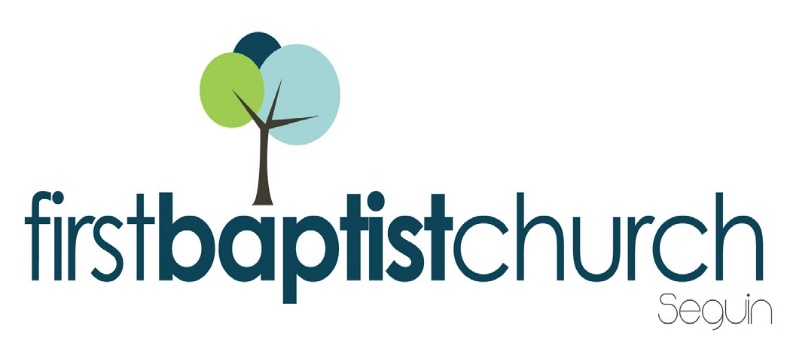 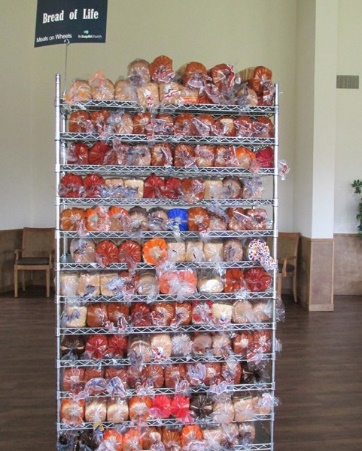 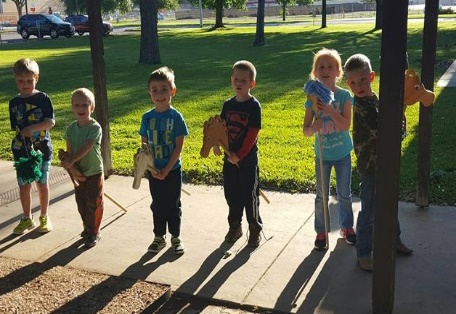 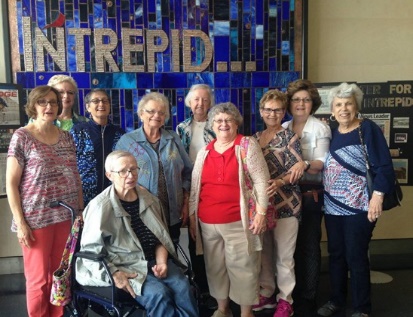 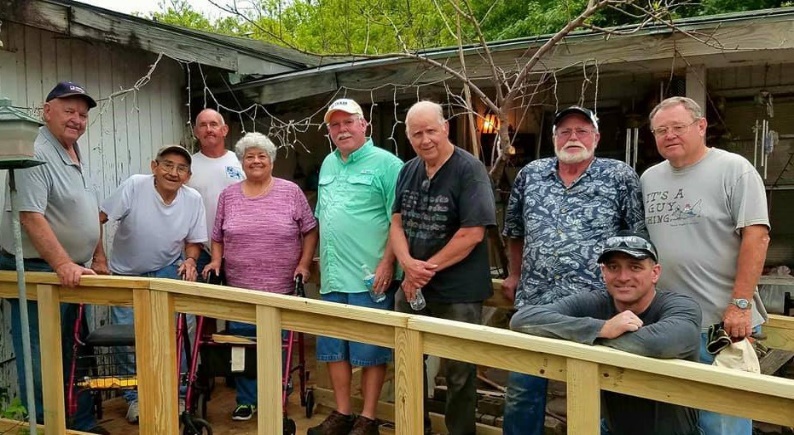 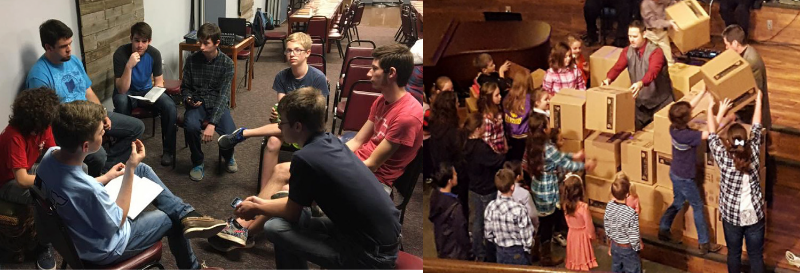 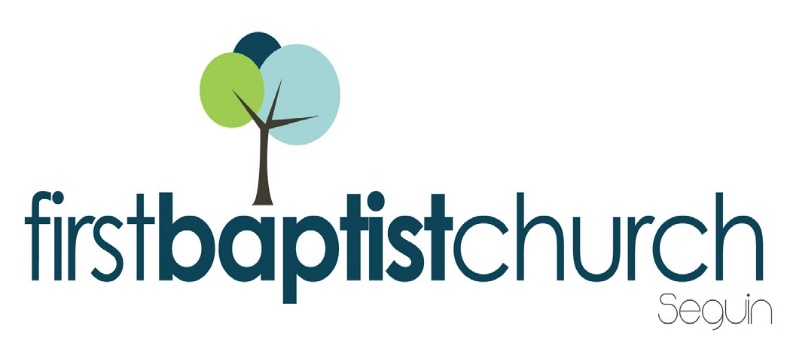 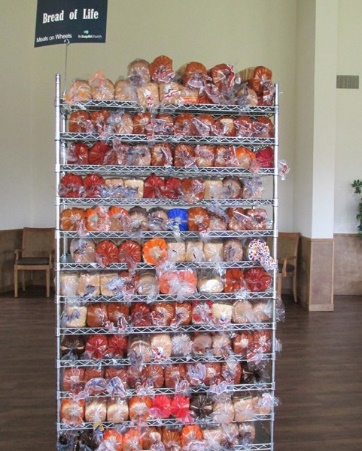 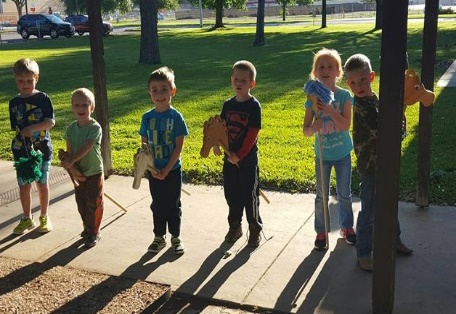 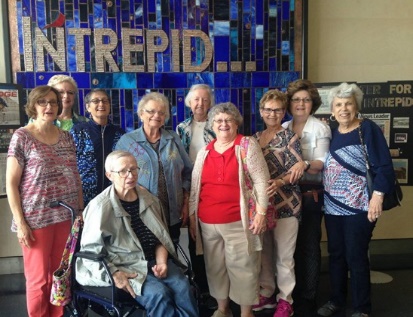 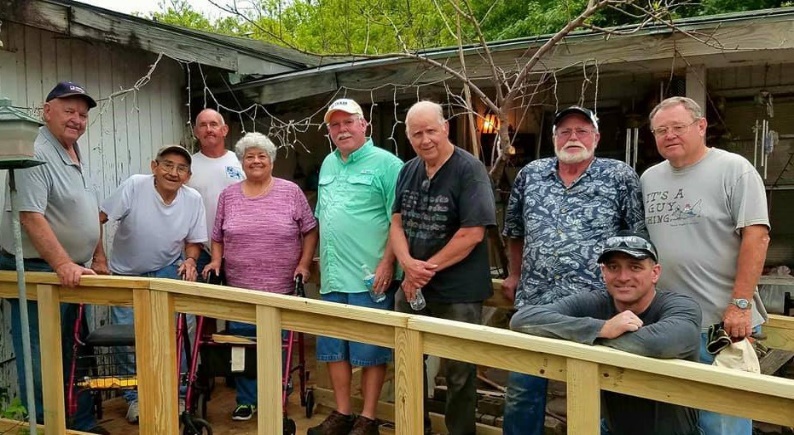 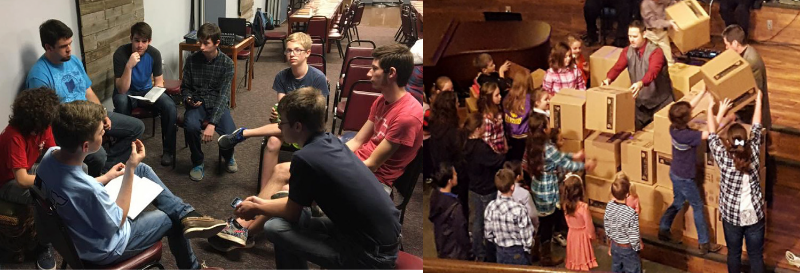 MORNING SERVICEJuly 8, 2018    10:30 amDECLARATION OF PRAISE		  CongregationDown at the Cross (Hymn #140)Forever ReignWELCOME/PRAYER				     Pastor JoshWORSHIP MEDLEY				  CongregationPraise to the Lord, the Almighty (Hymn #14)O Come to the AltarSCRIPTURE:  Acts 11: 25-26		         Tenley JacksonWHAT DEFINES A CHRISTIANBro. Herman CramerRESPONDING TO GOD’S WORD             CongregationAt the Cross (Hymn #139)Offering             					Prayer					                Stan JackelWho You Say I Am		                    Lupe GonzalesBENEDICTION*    Children 4 years old thru First Grade dismissed for children’s worship following this scripture. EVENING SERVICE6:00 PMJoin us tonight for a traditional service of verse by verse preaching and our continued trek through the hymnal. Bro. Herman will be preaching tonight, out of the book of Mark. We will also have Ryan & Chelsea Farran here with an update on their work in Papua, New Guinea. TLU POOL PARTYJULY 22 – in place of evening serviceWe hope you will join us for a splashing good time at the TLU Mabee Pool, Sunday, July 22 at 6:00 PM. We have reserved the pool for our church family and their guests to enjoy. The gate will open at 6:00 PM, and the church will provide a light meal of hotdogs, chips, drinks and cookies! Bring your lawn chairs and towels, pool toys and floaties! YOUTH DIRECTOR POSITIONWe are currently seeking a part-time, 20 hours per week, youth director to oversee our youth ministry. A job description, expectations and compensation are available in the church office and on the church website. If you know of someone interested, please have them contact the pastor or send information to info@fbcseguin.org.MORE INFORMATIONFor more information about the church, please write your name and email address on one of the white cards in the pews and place in the offering plate.